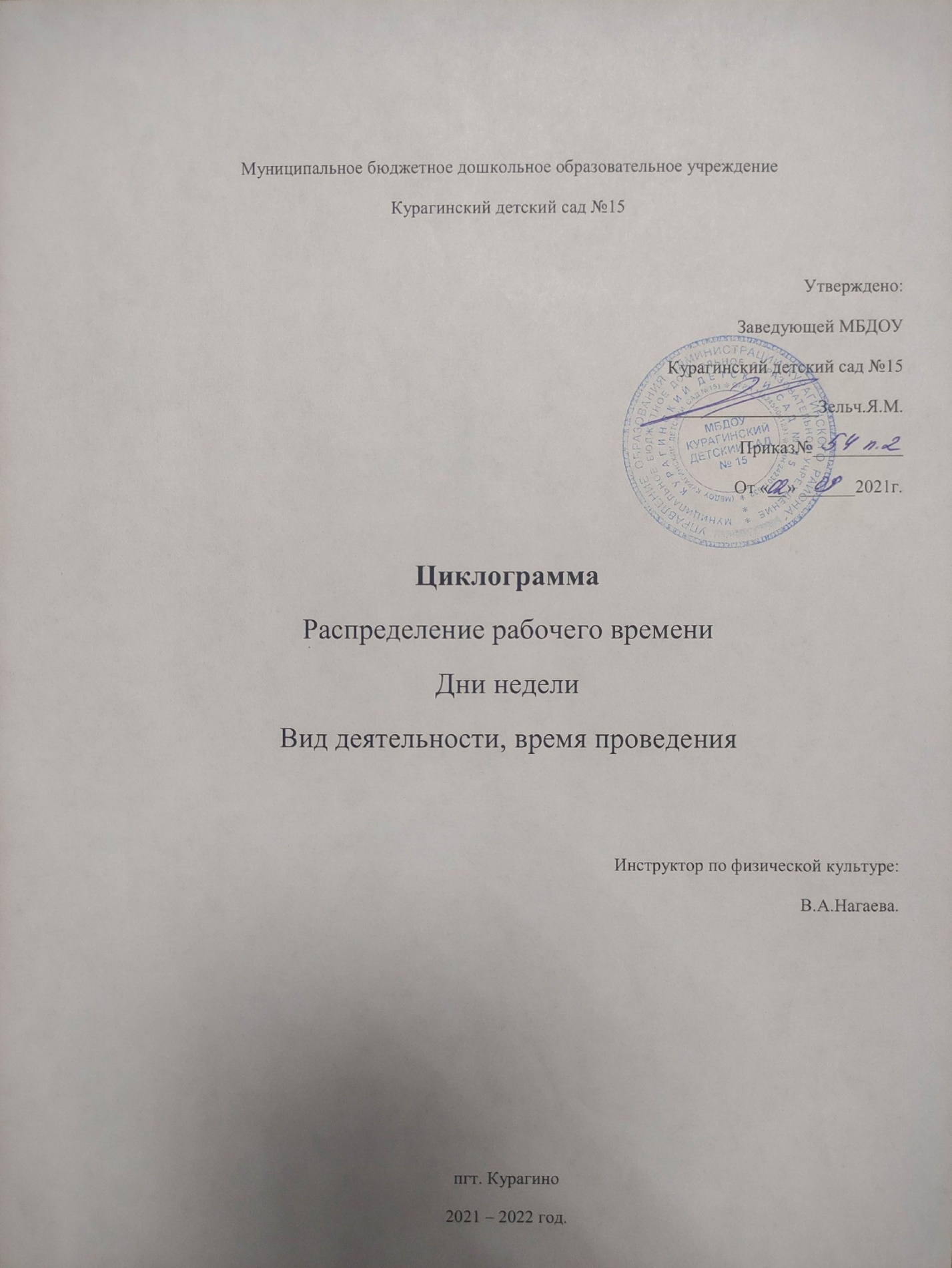 Рабочее время : 7.30 – 16.20.ПонедельникВторникСредаЧетвергПятницаВремяВиды работы07.50 – 08.30Утренняя гимнастика в разных возрастных группах 08.30 – 09.00Подготовка к занятиям, подготовка спортивного зала к занятиям (проветривание помещения, подбор и проверка спортивного оборудования и инвентаря).09.00 – 09.35Занятия по физической культуре в зале.Группа «Гномики»Группа «Вишенки»09.35 – 11.00Проветривание спортивного зала. Подготовка спортивного оборудования в соответствии с задачами ООД.11.00-12.00Занятия по физической культуре на улице.Группа « Веснушки»Группа «Капельки»12.00 – 15.00Составление и подбор материала к сценариям (подбор материала для проведения физкультурных досугов и праздников, составление фонограмм, мультимедиа, работа с документацией (диагностика, планирование, оборудования и атрибутов).15.00-15.30Гимнастика после сна.15.30-16.00Проветривание спортивного зала. ВремяВиды работы07.50 – 08.30Утренняя гимнастика в разных возрастных группах 08.30 – 09.00Подготовка к занятиям, подготовка спортивного зала к занятиям (проветривание помещения; подбор и проверка спортивного оборудования и инвентаря).09.00 – 09.40Занятия по физической культуре в зале.Группа «Курносики»Группа «Веснушки»09.40 – 11.00Проветривание спортивного зала. Подготовка спортивного оборудования в соответствии с задачами ООД.11.00 – 12.00Занятия по физической культуре на улице.Группа «Вишенки»12.00 – 15.00Составление и подбор материала к сценариям (подбор материала для проведения физкультурных досугов и праздников, составление фонограмм, мультимедиа, работа с документацией (диагностика, планирование, оборудования и атрибутов).15.00 – 15.30Гимнастика после сна15.40 – 16.00Занятия по физической культуре в зале.Группа «Птенчики»ВремяВиды работы07.50 – 08.30Утренняя гимнастика в разных возрастных группах (проводят воспитатели).08.00-11.00
Подготовка к занятиям, подготовка спортивного зала к занятиям (проветривание помещения; подбор и проверка спортивного оборудования и инвентаря).11.00 – 12.00Занятия по физической культуре на улице.Группа «Гномики»Группа «Курносики»12.00 – 15.00Составление и подбор материала к сценариям (подбор материала для проведения физкультурных досугов и праздников, составление фонограмм, мультимедиа, работа с документацией (диагностика, планирование, оборудования и атрибутов).15.00- 15.30Гимнастика после сна15.30-15.50Кружковая работа « Гимнастика с элементами йоги» Средняя группа15.50-16.18Работа с методической литературой, самообразование.ВремяВиды работы07.50 – 08.30Утренняя гимнастика в разных возрастных группах 08.30 – 09.00Подготовка к занятиям, подготовка спортивного зала к занятиям (проветривание помещения; подбор и проверка спортивного оборудования и инвентаря)09.00 – 10.00Занятия по физической культуре в зале.Группа «гномики»Группа «Курносики»Группа «Капельки»10.00 – 11.00Проветривание спортивного зала. Подготовка спортивного оборудования в соответствии с задачами ООД.11.00-15.00Составление и подбор материала к сценариям (подбор материала для проведения физкультурных досугов и праздников, составление фонограмм, мультимедиа, работа с документацией (диагностика, планирование, оборудования и атрибутов).15.00-15.30Гимнастика после сна15.30-15.50Занятия по физической культуре в зале.Группа «Птенчики»16.00-16.20Дополнительные занятия физической культурой.Кружковая работа «Гимнастика с элементами йоги» Средняя группаВремяВиды работы07.50 – 08.30Утренняя гимнастика в разных возрастных группах 08.30 – 09.00Подготовка к занятиям, подготовка спортивного зала к занятиям (проветривание помещения; подбор и проверка спортивного оборудования и инвентаря)09.00 – 10.05Занятия по физкультуре в зале.Группа «Веснушки»Группа «Вишенки»Группа «Капельки»10.05 – 11.00Проветривание спортивного зала. Подготовка спортивного оборудования в соответствии с задачами ООД.11.00 – 12.00Занятия по физической культуре на улице.Группа «Птенчики»12.00 – 15.10Составление и подбор материала к сценариям (подбор материала для проведения физкультурных досугов и праздников, составление фонограмм, мультимедиа, работа с документацией (диагностика, планирование, оборудования и атрибутов). Взаимодействие с педагогами, родителями (консультации, собеседования и т. д.)15.30 – 16.30Клубный час